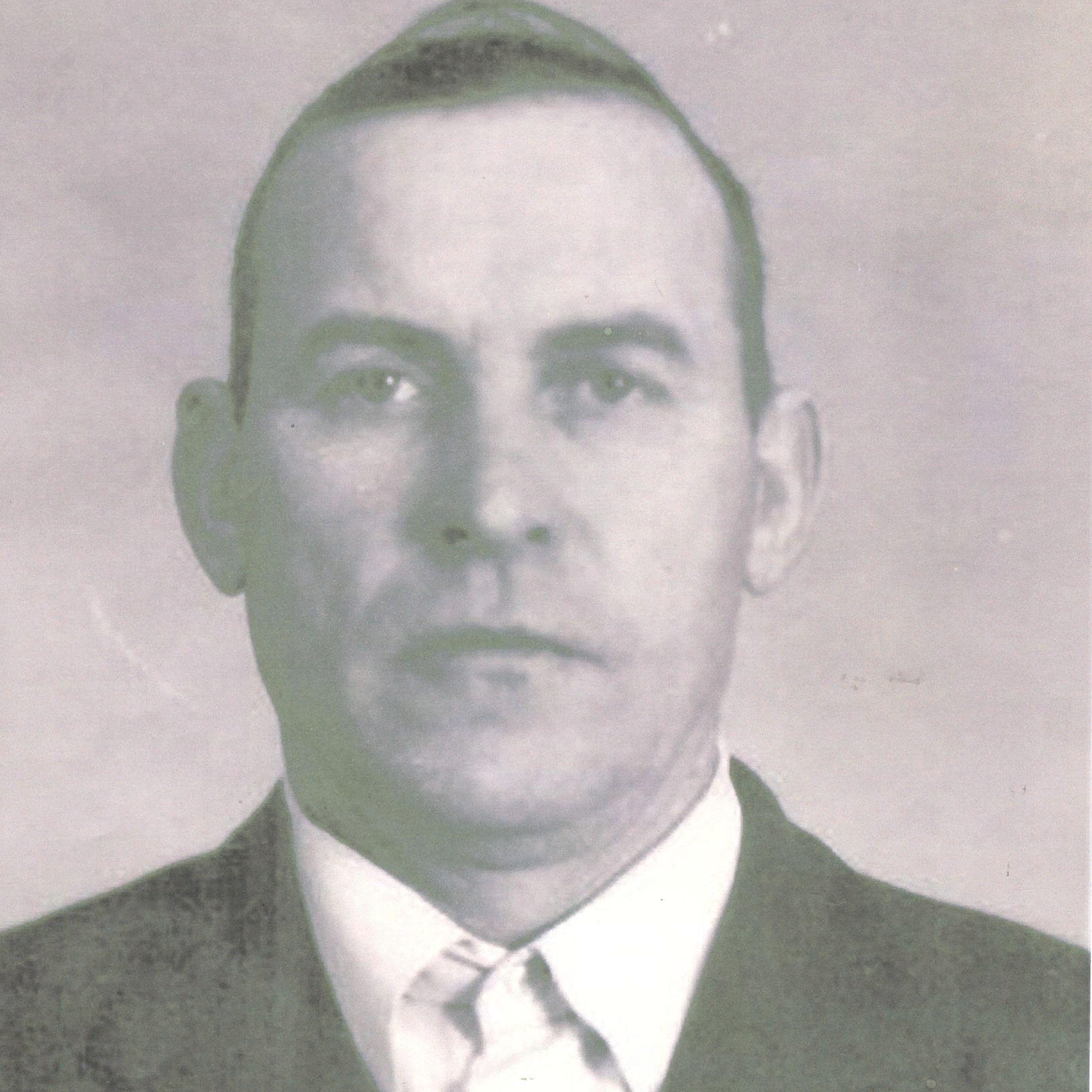 АмбросимовИван Кузьмич07.07.1924-10.04.2000